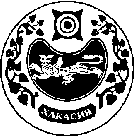 СОВЕТ ДЕПУТАТОВ  ДОМОЖАКОВСКОГО  СЕЛЬСОВЕТАР Е Ш Е Н И Еот 13 октября  2020 г                            аал Доможаков                              № 4/3О  заместителе председателя  Совета депутатов Доможаковского  сельсовета 	В соответствии с Регламентом Совета депутатов Доможаковского  сельсовета Совет депутатов  Доможаковского  сельсоветаР Е Ш И Л: Избрать заместителем  председателя  Совета депутатов Доможаковского  сельсовета  Линкеевич Андрея Леонидовича  – депутата от четырехмандатного избирательного округа № 2.Решение вступает в силу со дня его принятия. Глава Доможаковского  сельсовета                                   Ощенкова М.В.